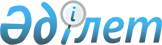 Об утверждении положения государственного учреждения "Отдел внутренней политики акимата Тарановского района"
					
			Утративший силу
			
			
		
					Постановление акимата Тарановского района Костанайской области от 25 февраля 2014 года № 65. Зарегистрировано Департаментом юстиции Костанайской области 2 апреля 2014 года № 4538. Утратило силу постановлением акимата Тарановского района Костанайской области от 16 мая 2016 года № 160      Сноска. Утратило силу постановлением акимата Тарановского района Костанайской области от 16.05.2016 № 160.

      В соответствии со статьей 41 Гражданского кодекса Республики Казахстан от 27 декабря 1994 года, статьей 31 Закона Республики Казахстан от 23 января 2001 года "О местном государственном управлении и самоуправлении в Республике Казахстан", статьей 18 Закона Республики Казахстан от 1 марта 2011 года "О государственном имуществе" акимат Тарановского района ПОСТАНОВЛЯЕТ:

      1. Утвердить прилагаемое положение о государственном учреждении "Отдел внутренней политики акимата Тарановского района".

      2. Государственному учреждению "Отдел внутренней политики акимата Тарановского района" провести государственную регистрацию в органах юстиции в установленный законодательством срок.

      3. Настоящее постановление вводится в действие по истечении десяти календарных дней после его первого официального опубликования.

 Положение
о государственном учреждении
"Отдел внутренней политики акимата
Тарановского района"      1. Общие положения

      1. Государственное учреждение "Отдел внутренней политики акимата Тарановского района" является государственным органом Республики Казахстан, осуществляющим руководство в сфере внутренней политики.

      Учредителем государственного учреждения "Отдел внутренней политики акимата Тарановского района" является государство, в лице акимата Тарановского района.

      2. Государственное учреждение "Отдел внутренней политики акимата Тарановского района" имеет ведомства:

      1) товарищество с ограниченной ответственностью "Редакция газеты "Маяк";

      2) коммунальное государственное учреждение "Центр молодежных инициатив Тарановского района" отдела внутренней политики акимата Тарановского района.

      3. Государственное учреждение "Отдел внутренней политики акимата Тарановского района" осуществляет свою деятельность в соответствии с Конституцией и Законами Республики Казахстан, актами Президента и Правительства Республики Казахстан, иными нормативными правовыми актами, а также настоящим Положением.

      4. Государственное учреждение "Отдел внутренней политики акимата Тарановского района" является юридическим лицом в организационно-правовой форме государственного учреждения, имеет печати и штампы со своим наименованием на государственном языке, бланки установленного образца, в соответствии с законодательством Республики Казахстан счета в органах казначейства.

      5. Государственное учреждение "Отдел внутренней политики акимата Тарановского района" вступает в гражданско-правовые отношения от собственного имени.

      6. Государственное учреждение "Отдел внутренней политики акимата Тарановского района" имеет право выступать стороной гражданско-правовых отношений от имени государства, если оно уполномочено на это в соответствии с законодательством.

      7. Государственное учреждение "Отдел внутренней политики акимата Тарановского района" по вопросам своей компетенции в установленном законодательством порядке принимает решения, оформляемые приказами руководителя государственного учреждения "Отдел внутренней политики акимата Тарановского района" и другими актами, предусмотренными законодательством Республики Казахстан.

      8. Структура и лимит штатной численности Государственного учреждения "Отдел внутренней политики акимата Тарановского района" утверждаются в соответствии с действующим законодательством.

      9. Местонахождение юридического лица: 111700, Республика Казахстан, Костанайская область, Тарановский район, село Тарановское, улица Калинина, 60.

      10. Полное наименование государственного органа - Государственное учреждение "Отдел внутренней политики акимата Тарановского района".

      11. Настоящее Положение является учредительным документом государственного учреждения "Отдел внутренней политики акимата Тарановского района".

      12. Финансирование деятельности государственного учреждения "Отдел внутренней политики акимата Тарановского района" осуществляется из местного бюджета.

      13. Государственному учреждению "Отдел внутренней политики акимата Тарановского района" запрещается вступать в договорные отношения с субъектами предпринимательства на предмет выполнения обязанностей, являющихся функциями государственного учреждения "Отдел внутренней политики акимата Тарановского района".

      Если государственному учреждению "Отдел внутренней политики акимата Тарановского района" законодательными актами предоставлено право осуществлять приносящую доходы деятельность, то доходы, полученные от такой деятельности, направляются в доход государственного бюджета.

      2. Миссия, основные задачи, функции,

      права и обязанности государственного

      органа

      14. Миссия: содействие развитию и совершенствованию государственной политики в сфере внутренней политики.

      Предметом деятельности государственного учреждения "Отдел внутренней политики акимата Тарановского района" является осуществление управленческих функций в области внутренней политики Республики Казахстан на территории Тарановского района.

      Целью деятельности государственного учреждения "Отдел внутренней политики акимата Тарановского района" является эффективная реализация государственной политики в сфере внутренней политики, направленной на консолидацию жителей района на основе единого понимания стоящих перед нацией стратегических задач, укрепление государственности и формирование социального оптимизма граждан.

      15. Задачи:

      1) обеспечение, реализация исполнения в районе местными органами государственного управления внутренней политики государства в соответствии с Законами Республики Казахстан, актами и поручениями Президента, Правительства Республики Казахстан, относящимися к компетенции государственного учреждения "Отдел внутренней политики акимата Тарановского района";

      2) участие в укреплении демократических институтов общества, разъяснение и пропаганда основных приоритетов Стратегии развития Казахстана, ежегодных Посланий Главы государства народу Казахстана;

      3) последовательное осуществление политики государства на территории Тарановского района в отношении религий, молодежных, неправительственных объединений района, осуществление связи с политическими партиями.

      16. Функции:

      1) разъяснение и пропаганда политики Президента Республики

      Казахстан, программ Правительства Республики Казахстан, постановлений

      акиматов области и района, решений и распоряжений акимов области и района;

      2) всестороннее и объективное изучение, обобщение и анализ происходящих в регионе общественно-политических процессов и тенденций их развития;

      3) реализация государственной информационной политики, координация деятельности районных средств массовой информации по выполнению государственного заказа по ее проведению; осуществление мониторинга печатных и электронных средств массовой информации;

      4) осуществление контроля за соответствием содержания средств наглядной агитации действующему законодательству и политическому курсу республики;

      5) анализ и регулирование общественных процессов, происходящих в районе, проведение социологических исследований, опросов общественного мнения, выявление очагов социальной напряженности, формирование общественного мнения по важнейшим вопросам жизни республики, области, района;

      6) осуществление работы по реализации молодежной политики района;

      7) содействие развитию молодежных и детских объединений, координация деятельности и обеспечение взаимодействие молодежных организаций с представительными и исполнительными органами управления. Организация мероприятий и разработка положений о проведении молодежных мероприятий;

      8) последовательное осуществление политики государства на территории Тарановского района в отношении религии, обеспечение реализации законодательства в сфере регулирования отношений религиозных объединений;

      9) осуществление работы по формированию, накоплению, обобщению и классификации информационной базы данных общественно-политических, религиозных, молодежных, неправительственных объединений района;

      10) осуществление связей с политическими партиями, национально-культурными объединениями, правозащитными, религиозными и иными общественными организациями;

      11) осуществление работы по формированию у населения уважительного отношения к государственным символами Республики Казахстан, выработка рекомендаций и предложений по вопросам пропаганды и применения государственных символов Республики Казахстан;

      12) осуществление работы по вопросам семейно-демографической ситуации в районе, выработка предложений и рекомендаций по основным направлениям гендерной и семейно-демографической политике в Республике Казахстан;

      13) координация деятельности государственных органов, направленной на противодействие наркомании и наркобизнес;

      14) подготовка материалов на рассмотрение заседаний акимата и совещаний при акиме района и его заместителе по социальным вопросам, относящихся к компетенции отдела, аналитических записок, результатов социологических опросов, информации о динамике и тенденциях развития социально-политических процессов, происходящих в районе;

      15) участие в подготовке и проведении районных научно-практических мероприятий, направленных на укрепление внутриполитической стабильности и демократизацию политических процессов в регионе;

      16) осуществление иных функций, предусмотренных законодательством Республики Казахстан.

      17. Права и обязанности:

      Для реализации предусмотренных настоящим положением функций государственное учреждение "Отдел внутренней политики акимата Тарановского района" вправе:

      1) запрашивать от государственных органов и должностных лиц, иных организаций и граждан информацию, необходимую для выполнения своих функций, привлекать работников государственных органов и иных организаций к участию в подготовке вопросов, относящихся к компетенции государственного учреждения "Отдел внутренней политики акимата Тарановского района", создавать временные рабочие группы для выработки соответствующих предложений;

      2) осуществлять иные права, предусмотренные законодательством Республики Казахстан.

      Государственное учреждение "Отдел внутренней политики акимата Тарановского района" обязано соблюдать действующее законодательство Республики Казахстан, а также исполнять возложенные на него задачи и функции.

      3. Организация деятельности

      государственного органа

      18. Руководство государственного учреждения "Отдел внутренней политики акимата Тарановского района" осуществляется руководителем, который несет персональную ответственность за выполнение возложенных на государственное учреждение "Отдел внутренней политики акимата Тарановского района" задач и осуществление им своих функций.

      19. Первый руководитель государственного учреждения "Отдел внутренней политики акимата Тарановского района" назначается на должность и освобождается от должности акимом района.

      20. Полномочия первого руководителя государственного учреждения "Отдел внутренней политики акимата Тарановского района":

      1) организует и руководит работой государственного учреждения "Отдел внутренней политики акимата Тарановского района" и несет персональную ответственность за выполнением возложенных на государственное учреждение "Отдел внутренней политики акимата Тарановского района" функций и задач;

      2) несет персональную ответственность за неприятие мер по противодействию коррупции;

      3) распоряжается имуществом государственного учреждения "Отдел внутренней политики акимата Тарановского района" в пределах, установленных законодательством Республики Казахстан;

      4) заключает договоры;

      5) выдает доверенности;

      6) открывает счета в банковских учреждениях;

      7) издает приказы, дает указания, обязательные для исполнения всеми работниками государственного учреждения "Отдел внутренней политики акимата Тарановского района";

      8) представляет интересы государственного учреждения "Отдел внутренней политики акимата Тарановского района" во всех организациях;

      9) в соответствии с действующим законодательством принимает на работу, увольняет сотрудников, а также применяет меры поощрения и налагает дисциплинарные взыскания на сотрудников государственного учреждения "Отдел внутренней политики акимата Тарановского района";

      10) определяет обязанности и круг полномочий сотрудников государственного учреждения "Отдел внутренней политики акимата Тарановского района";

      11) утверждает порядок и планы государственного учреждения "Отдел внутренней политики акимата Тарановского района" по командировкам, стажировкам, обучению сотрудников в казахстанских учебных центрах и иным видам повышения квалификации сотрудников;

      12) осуществляет иные функции, возложенные на него законодательством Республики Казахстан и настоящим Положением.

      Исполнение полномочий первого руководителя государственного учреждения "Отдел внутренней политики акимата Тарановского района" в период его отсутствия осуществляется лицом, его замещающим в соответствии с действующим законодательством.

      4. Имущество государственного

      органа

      21. Государственное учреждение "Отдел внутренней политики акимата Тарановского района" может иметь на праве оперативного управления обособленное имущество в случаях, предусмотренных законодательством.

      Имущество государственного учреждения "Отдел внутренней политики акимата Тарановского района" формируется за счет имущества, переданного ему собственником, а также имущества (включая денежные доходы), приобретенного в результате собственной деятельности и иных источников, не запрещенных законодательством Республики Казахстан.

      22. Имущество, закрепленное за Государственным учреждением "Отдел внутренней политики акимата Тарановского района", относится к коммунальной собственности.

      23. Государственное учреждение "Отдел внутренней политики акимата Тарановского района" не вправе самостоятельно отчуждать или иным способом распоряжаться закрепленным за ним имуществом и имуществом, приобретенным за счет средств, выданных ему по плану финансирования, если иное не установлено законодательством.

      5. Реорганизация и упразднение

      государственного органа

      24. Реорганизация и упразднение государственного учреждения "Отдел внутренней политики акимата Тарановского района" осуществляется в соответствии с законодательством Республики Казахстан.

      Перечень организаций, находящихся в ведении

      Государственного учреждения "Отдел внутренней

      политики акимата Тарановского района"

      и его ведомств

      1) Товарищество с ограниченной ответственностью "Редакция газеты "Маяк". Адрес нахождения: 111700, Республика Казахстан, Костанайская область, Тарановский район, село Тарановское, улица Советская 23.

      2) Коммунальное государственное учреждение "Центр молодежных инициатив Тарановского района" отдела внутренней политики акимата Тарановского района. Адрес нахождения: 111700, Республика Казахстан, Костанайская область, Тарановский район, село Тарановское, улица Калинина 60.


					© 2012. РГП на ПХВ «Институт законодательства и правовой информации Республики Казахстан» Министерства юстиции Республики Казахстан
				
      Исполняющий обязанности

      акима района

Р. Сейдахметов
Утверждено
постановлением акимата
Тарановского района
от 25 февраля 2014 года № 65